Приложение к письму о Всероссийском  правовом диктанте для школьников  и студентов колледжей #ВПРАВЕ Материалы для размещения  о Всероссийском правовом диктанте  для школьников и студентов колледжей #ВПРАВЕ Ссылка на Яндекс Диск: https://disk.yandex.ru/d/WoyEDS8W3GZXLg   Qr-код:  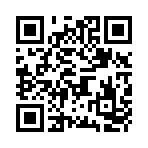 